Гарантийный фонд Республики ТатарстанНекоммерческая организация "Гарантийный фонд Республики Татарстан" 
Адрес: 420111, г.Казань, ул.Чернышевского, д.33, оф.15Телефон: +7 (843) 223-06-79
E-mail: info@garfond.ruАдрес в Интернете: http://garfondrt.ru/  
 Руководитель: Болотаев Сергей Георгиевич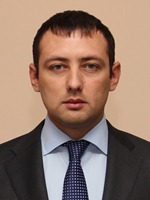 БиографияРодился 29 октября 1981 года в г.Шахты Ростовской области. 
В 2001 году окончил ИФА ГПС МЧС РФ по специальности «Техник пожарной безопасности». 
В 2011 году окончил Южно-Российский институт-филиал РАНХиГС по специальности «Государственное и муниципальное управление» 
С 2001 по 2006 год – инспектор пожарной безопасности, начальник караула в 65 ОГПС МЧС РФ по Ростовской области. 
С 2006 по 2012 год – предприниматель. 
С 2012 по 2013 год – заместитель начальника Департамента поддержки предпринимательства Республики Татарстан 
С 20 сентября 2013 года – директор Гарантийного фонда Республики Татарстан 
Семейное положение: женат, воспитывает дочь.Цели: 
- обеспечение доступа субъектов малого и среднего предпринимательства и организаций инфраструктуры поддержки субъектов малого и среднего предпринимательства в Республике Татарстан к кредитным и иным финансовым ресурсам; 
- развитие системы гарантий и поручительств по обязательствам субъектов малого предпринимательства и организаций, образующих инфраструктуру поддержки субъектов малого и среднего предпринимательства, основанных на кредитных договорах, договорах займа и лизинга; 
- содействие продвижению продукции субъектов малого и среднего предпринимательства Республики Татарстан на международные рынки (экспорт). 

Задачи: 
- предоставление поручительств по обязательствам (кредитам, займам, договорам лизинга и подобным обязательствам) субъектов малого и среднего предпринимательства и организаций, образующих инфраструктуру поддержки субъектов малого и среднего предпринимательства; 
- поддержка внешнеэкономической деятельности субъектов малого и среднего предпринимательства Республики Татарстан.
Функции: 
- предоставление поручительств по кредитам для субъектов малого и среднего предпринимательства и организациям, образующим инфраструктуру поддержки субъектов малого и среднего предпринимательства; 
- разработка финансовых моделей систем гарантий и поручительств по кредитам для субъектов малого и среднего предпринимательства и организациям, образующим инфраструктуру поддержки субъектов малого и среднего предпринимательства на территории Республики Татарстан; 
- консультирование субъектов малого и среднего предпринимательства и организаций, образующих инфраструктуру поддержки субъектов малого и среднего предпринимательства; 
- взаимодействие с кредитными организациями и субъектами малого и среднего предпринимательства с целью оптимизации процедур получения кредитов, уменьшения процентных ставок под поручительство Фонда; 
- сбор и анализ фактов нарушений условий договоров финансирования ранее обеспеченных поручительством Фонда обязательств субъектами малого и среднего предпринимательства и организациями, образующих инфраструктуру поддержки субъектов малого и среднего предпринимательства. 
- взаимодействие с Минэкономразвития России, другими федеральными органами исполнительной власти, органами власти Республики Татарстан; 
- оказание консультационной и иной помощи субъектам малого и среднего предпринимательства Республики Татарстан по продвижению их продукции на международные рынки (экспорт); 
- осуществление иных видов деятельности, необходимых для достижения целей и задач Фонда и не запрещенные действующим законодательством. 
 